УПРАВЛЕНИЕ ОБРАЗОВАНИЯ АДМИНИСТРАЦИИ г. ОРЕНБУРГАМУНИЦИПАЛЬНОЕ АВТОНОМНОЕ УЧРЕЖДЕНИЕДОПОЛНИТЕЛЬНОГО    ОБРАЗОВАНИЯ«МНОГОПРОФИЛЬНЫЙ ЦЕНТР ДОПОЛНИТЕЛЬНОГО ОБРАЗОВАНИЯ ДЕТЕЙ»Дополнительная общеобразовательная общеразвивающая программа художественной направленности«Вокально-эстрадный ансамбль»Возраст учащихся: 8 - 16 летСрок реализации: 3 года                                       Автор – составители:Яруллина Римма Фаридовна,педагог дополнительного образованиявысшей квалификационной категорииОренбург, 2023                                                СОДЕРЖАНИЕ№     Наименование раздела                                                                          Стр.1. Комплекс основных характеристик дополнительной общеобразовательной общеразвивающей программы                                                                       41. 1.Пояснительная записка                                                                                41.2. Цель и задачи программы                                                                           101.3. Содержание программы                                                                              141.4. Планируемые результаты                                                                            212. Комплекс организационно-педагогических условий                              242.1. Календарный учебный график                                                                     242.2. Условия реализации программы: материально-техническое , информационное и кадровое обеспечение                                                                                        392.3. Формы аттестации/контроля                                                                         402.4. Оценочные материалы                                                                                   402.5. Методические материалы                                                                                      403. Список литературы                                                                                         474.Приложение                                                                                                       Раздел № 1. «Комплекс основных характеристик дополнительной               общеобразовательной общеразвивающей программы»1.1.  ПОЯСНИТЕЛЬНАЯ ЗАПИСКА1.1.1 Направленность программыДанная программа имеет художественную направленность, так как способствует развитию музыкальных способностей, исполнительских навыков и умений, творческого самовыражения и направлена на расширение музыкального кругозора и приобщение детей к концертно-конкурсной деятельности на основе обучения эстрадному вокалу.Вокально-хоровой  ансамбль − это небольшой вокально-исполнительский коллектив, который средствами своего искусства правдиво, художественно полноценно раскрывает содержание и форму исполняемых произведений и своей творческой деятельностью, способствует эстетическому воспитанию.Вокально-хоровое пение – одно из ведущих средств слухового и вокального воспитания, приобщения ребёнка к активной музыкальной деятельности.В основе программы заложены два ключевых понятия – эстрада и ансамбль, что требует от педагога наиболее полных знаний в обеих областях музыкального исполнительства. Вокальный ансамбль − наиболее распространенная форма коллективного музицирования при музыкальном воспитании. Вокальный ансамбль является промежуточным звеном между сольным и хоровым пением. В отличие от хоровых занятий каждому певцу вокального ансамбля можно уделить индивидуальное внимание, что помогает достичь большей результативности в этой форме работы.Эстрадное пение, несмотря на различия с академическим вокалом, базируется на тех же физиологических принципах в работе голосового аппарата. Стоит отметить, что предмет эстрадное пение предполагает обучение не только правильному и красивому исполнению произведений в данном жанре, но ещё и умение работать с микрофоном, владение сценическим движением и актёрскими навыками.
Занятия вокально-эстрадного ансамбля должны способствовать развитию голосовых данных, совершенствованию музыкального слуха, овладению навыками ансамблевого пения, проявлению творческой индивидуальности у учащихся.Предлагаемая программа соответствует требованиям, предъявляемым к музыкальному образованию не только сегодня, но и в перспективе завтрашнего дня, так как рассчитана на многолетний курс обучения. Программа имеет конкретные цели и задачи, ее можно контролировать, корректировать, вносить изменения, если в процессе ее реализации наблюдаются отклонения от учебного плана. Программа составлена с учетом возраста, а также физических и интеллектуальных возможностей детей. Предлагаемая программа может быть, как основным, так и элективный документом, отображающим образовательный процесс в любом детском творческом коллективе.	Дополнительная общеобразовательная общеразвивающая программа по эстрадному вокалу «Вокально-эстрадный ансамбль» предполагает освоение материала на стартовом и базовом уровнях.1.1.2 Актуальность программыАктуальность программы обусловлена следующими
факторами:
- целью современного образования, в котором дополнительному образованию отводится одна из ведущих ролей в нравственно-эстетическом воспитании ребёнка, удовлетворении его индивидуальных потребностей, развитии творческого потенциала, адаптации в современном обществе, повышении занятости детей в свободное время;
- особенностью современной ситуации, когда искусству и культуре отводится значимая роль в воспитании подрастающего поколения, в формировании его мировоззрения на лучших и достойных подражания образцах мировой музыкальной культуры.
       Программа по ансамблю очень актуальна в настоящее время. Вокальное пение — одно из форм музыкального искусства. В певческой деятельности заложена возможность взаимодействия таких средств воспитания, как музыка и коллектив. С одной стороны – развитие музыкальных способностей и формирование художественного вкуса детей; с другой – при соответственно организованной работе коллектива, при развитом самоуправлении, — создание условий для выработки у ребёнка внимания, усидчивости, дисциплины и воли, чувства ответственности и целеустремлённости, серьёзного отношения к порученному делу; определённых норм поведения, общения с товарищами, уважения к труду педагога. Осознание детьми значимости их совместной деятельности, общности цели, зависимости успеха коллектива от успеха каждого участника ансамбля способствует интенсивному развитию музыкальных способностей и личностных качеств ансамблистов. Наконец, необходимо отметить положительное влияние пения на здоровье детей (осанку, дыхание и т.п.)       Руководитель вокального ансамбля всегда должен помнить, что какие бы он не ставил высокие специальные задачи в области вокально - хорового пения, они  являются  не  самоцелью, а лишь средством и очень могучим, наиболее могучим и массовым для приобщения детей к музыке, к искусству.1.1.3 Отличительные особенности программы       В ходе разработки дополнительной общеобразовательной общеразвивающей программы «Вокально-эстрадный ансамбль» были проанализированы следующие программы: «Школа пения», автор Абт Ф. (г.Москва);«Эстрадный вокал», автор Савельева С.В. (г.Оренбург); «Эстрадный вокал», автор   Судоргина Е.Н. (г.Оренбург).Отличительной особенностью данной программы является то, что: особое внимание уделяется развитию качеств детского голоса: мягкости, полетности звучания;обучение происходит с использованием в комплексе методик и выборочных упражнений таких авторов как: Гликман И.,  Романова Л.В., Кацер О.В.;содержание программы имеет циклический характер, изучаемые темы повторяются на каждом году обучения с усложнением и углублением учебного материала.		За основу методики обучения эстрадному вокалу взята методика педагога «Дворца творчества детей и молодежи» г. Москвы Л.В. Романовой, особенностью которой является доступность практического материала и разнообразие вокальных упражнений  для развития певческих данных, а также применение комплекса упражнений и приемов развития музыкальных способностей и певческих умений вокалистов без природных задатков для занятий пением.Отличием данной дополнительной общеобразовательной общеразвивающей программы является следующее:	Целевой аспект − программа конкретизирует содержание предметных тем, даёт примерное распределение учебных часов по разделам курса и рекомендует последовательность изучения тем с учётом межпредметных и внутрипредметных связей, логики учебного процесса, возрастных особенностей учащихся;Содержательный аспект − содержание  программы  может быть  основой для  организации учебно-воспитательного процесса по индивидуальной траектории   развития  вокальных умений и навыков    учащихся.В ходе реализации программы происходит объединение и взаимодействие  структурных элементов академического вокала и новейших направлений вокала эстрадного, в овладении специфической техникой вокального мастерства, соответствующего современным требованиям эстрадного исполнительского искусства.В зависимости от уровня знаний обучающихся, а также внешних независимых от образовательного процесса причин (режим самоизоляции, карантин, болезнь детей) педагог вправе изменить форму обучения (офлайн/онлайн) и последовательность учебных блоков (разделов и тем), при этом количество учебных часов должно соотноситься с общим количеством учебных недель и регламентирующим годовым календарным учебным графиком.Замысел данной программы состоит в том, что помимо изучения основных приемов эстрадного вокала, учащиеся получают теоретические основы музыки (сольфеджио), а также знания по музыкальной литературе, необходимые для формирования грамотного музыканта. Большое значение в работе с детьми отводится активности самих детей, воспитанию у них инициативы, творческого отношения к делу.Методический аспект предполагает, что в основу обучения по программе был положен системно-деятельностный подход. Программа опирается на его принципы:	Принципы, лежащие в основе программы:          Принцип гуманистической направленности;           Принцип единства обучения и воспитания;          Принцип системности и последовательности;           Принцип активной деятельности и творчества;           Принцип дифференциации и индивидуализации обучения. К программе также разработан современный цифровой иллюстративный материал (медиапособия, презентации, видеоматериалы). Нельзя не сказать о применении цифровых образовательных ресурсов в обучении. Активное использование программ: нотного редактора Sibelius, корректировки треков Adobe Audition, интернет-сайтов для скачивания минусовок, сервиса «Яндекс.Музыка»  –  позволяет активизировать деятельность учащихся, показать значимость и современность обучения по программе.Система тем и заданий, разработанных в программе, даёт возможность зачислять всех желающих без предварительного отбора и экзамена (Приказ Министерства просвещения Российской Федерации от 09 ноября 2018 г. № 196 «Об утверждении порядка организации и осуществления образовательной деятельности по дополнительным общеобразовательным программам».) Педагог использует дифференцированный подход в работе с каждым ребёнком, так как группы могут формироваться из разновозрастных детей, имеющих различный уровень знаний и умений. Программа также предусматривает включение детей в учебный процесс в течение учебного года. Педагог использует творческий подход к выбору заданий при изучении новой темы, интересной для детей и актуальной на данный момент. ДООП «Вокально-эстрадный ансамбль» нацеливает обучающихся не только на освоение практических знаний и умений, но и на активное участие в конкурсах, фестивалях, концертах.Педагогическая целесообразность программы.Всемерно используя возможности групповых занятий, предусмотренных учебным планом, нельзя забывать о том, что ансамбль - это коллектив. Лишь исходя из этого, можно профессионально строить работу над всеми компонентами хоровой звучности. Так при организации учебного процесса, целесообразно руководствоваться интересами и возможностями коллективных форм занятий, координируя их с групповыми, объединёнными и даже индивидуальными.Через приобщение к лучшим образцам эстрадной культуры повышается интерес учащихся к занятиям музыкой. Занятия эстрадным пением в ансамбле сочетают в себе учебный процесс с концертной деятельностью, где каждый учащийся на всех этапах обучения имеет возможность контактировать со зрительской аудиторией. С каждым выходом на сцену он получает дополнительный творческий стимул к дальнейшим занятиям и приобретает необходимый для каждого ученика в ансамбле опыт. Данные виды деятельности позволяют на каждом возрастном этапе развития социализировать детей в обществе через формирование таких важных качеств как общительность, отзывчивость, инициативность и ответственность.В процессе освоения программы решаются важные вопросы музыкально-эстетического воспитания учащихся. Используются модели смешанного обучения «Перевернутый класс» и «Индивидуальный учебный план». Занятия по данной программе позволяют развить у учащегося интерес к музыке и потребность в творчестве.Ведение электронных творческих файлов (портфолио работ), в свою очередь, также актуально для обучающихся дошкольного возраста, поскольку в этот период наиболее активно протекают процессы становления личности и профессионального самоопределения.Занятия эстрадным вокалом в атмосфере творчества и коллектива способствуют развитию не только творческих способностей, но формируют и развивают коммуникативную культуру личности каждого ребенка, приобщают к гуманистической системе ценностей в человеческом общении. Помогают сформировать музыкальный слух, развить музыкальный ритм и чувство лада.Дополнительная общеобразовательная общеразвивающая программа «Вокально-эстрадный ансамбль» составлена в соответствии с нормативно-правовыми документами:− Федеральным Законом «Об образовании в Российской Федерации»  (№ 273 от 29.12.2012 г.);Федеральным проектом «Успех каждого ребенка» Национального проекта «Образование» (утвержден президиумом Совета при Президенте РФ по стратегическому развитию и национальным проектам от 03.09.2018 г. протокол № 10);Концепцией развития дополнительного образования детей до 2030 года (утверждена распоряжением Правительства РФ от 31.03.2022 г. № 678-р);Стратегией развития воспитания в РФ на период до 2025 года (распоряжение Правительства РФ от 29 мая 2015 г. № 996-р);  Приказом Минпросвещения РФ «Об утверждении Порядка организации и осуществления образовательной деятельности по дополнительным общеобразовательным программам» (от 27.07.2022 г. № 629); Приказом Министерства образования и науки РФ «Об утверждении Порядка применения организациями, осуществляющими образовательную деятельность, электронного обучения, дистанционных образовательных технологий при реализации образовательных программ» (от 23 августа 2017 г. № 816); Приказом Минпросвещения РФ «Об утверждении Целевой модели развития региональных систем дополнительного образования детей» (от 03.09.2019 г. № 467);Постановлением Правительства Оренбургской области «О реализации мероприятий по внедрению целевой модели развития системы дополнительного образования детей Оренбургской области» (от 04.07.2019 г. № 485 - пп);Постановлением Главного государственного санитарного врача РФ «Об утверждении санитарных правил СП 2.4.3648-20 «Санитарно-эпидемиологические требования к организациям воспитания и обучения, отдыха и оздоровления детей и молодежи» (от 28.09.2020 г. № 28);Постановлением Главного государственного санитарного врача РФ «Об утверждении санитарных правил и норм СанПиН 1.2.3685-21 «Гигиенические нормативы и требования к обеспечению безопасности и (или) безвредности для человека факторов среды обитания» (от 28.01.2021 г. № 2)(разд.VI. «Гигиенические нормативы по устройству, содержанию и режиму работы организаций воспитания и обучения, отдыха и оздоровления детей и молодежи»); Письмом Минпросвещения России от 31.01.2022 г. № ДГ-245/06 «О направлении методических рекомендаций (вместе с «Методическими рекомендациями по реализации дополнительных общеобразовательных программ с применением электронного обучения и дистанционных образовательных технологий»);Письмом Министерства образования и науки РФ от 18.11.2015 г. № 09-3242; «Методические рекомендации по проектированию дополнительных общеразвивающих программ» (включая разноуровневые программы).1.1.4 Адресат программы: учащиеся – от 8 до 16 лет. Все учащиеся делятся на возрастные группы, в соответствии с которыми реализуется образовательная деятельность.1.1.5 Объём и сроки освоения общеобразовательной и общеразвивающей программы:Программа рассчитана на 3 года. Общий объём занятий: 1 год обучения -72 часа; 2 год обучения – 72часа; 3 год обучения – 72 часа. Общее количество часов – 216 часов.1.1.6 Форма обучения: смешанная. Обучение возможно в очной форме, т. к. музыкальное образование имеет специфику непосредственного общения педагога и обучающегося занятия проводятся в форме очного обучения. Также используются дистанционные образовательные технологии. Формы организации образовательного процесса:Основными формами организации образовательного процесса являются: групповое  и индивидуальное занятие в формате использования технологии «перевернутого класса». Кроме традиционной формы занятий педагог предусматривает и использование других форм организации образовательно-воспитательного процесса:Занятие – репетиция, подготовка детей к выступлениям на концертах, фестивалях, приобретение опыта выхода на сцену, участие в конкурсах, фестивалях.Занятие – концерт,  выступление детей на тематических   концертах, концертная деятельность.1.1.7 Режим занятийГрупповые занятия проводятся: 1,2, 3 год обучения – 2 раза в неделю по 1 часу. Для детей в ансамбле 1, 2, 3 года обучения время проведения группового занятия составляет 45 минут.Обучение предусматривает реализацию отдельных разделов программы, интегрируя их в другие разделы, т.к. содержательные связи между ними позволяют это сделать. Такой принцип построения программы используется для гибкого проектирования целостного образовательного процесса, придает единую направленность содержания программы.	Педагогом определяется оптимальный порядок и количество часов изучаемых тем, что способствует объединению, систематизации, расширению знаний, умений и навыков учащихся при освоении дополнительной общеобразовательной общеразвивающей программы.	При проектировании программы педагог планирует повторяемость содержания разделов на протяжении учебного года при освоении новых тем и отражает это в календарном учебном графике.1.2. Цель и задачи программы:Цель: формирование музыкальных способностей учащихся посредством занятий эстрадным вокалом в ансамбле.                                     Задачи 1 года обученияВоспитательные:- воспитание навыков организации работы на уроках во внеурочное время;
- воспитание навыков самоорганизации и самоконтроля, умению концентрировать внимание, слух, мышление, память;- воспитать интерес к певческой деятельности и к музыке в целом.- воспитание трудолюбия, целеустремлённости и упорства в достижении поставленных целей;
- воспитание нравственных гуманистических норм жизни и поведения;
- воспитание культурной толерантности через вхождение в музыкальное искусство различных национальных традиций, стилей, эпох;
- воспитывать познавательный интерес к современному музыкальному искусству;Развивающие:- развитие навыков пения в унисон;- развивать коммуникативные навыки в совместной деятельности со сверстниками и взрослыми;- развивать адекватное восприятие оценки педагога.- развивать музыкально-ритмические навыки (передача ритмического   рисунка, мелодии).- развивать певческое дыхание;- развитие голоса: его силы, диапазона, беглости, тембральных и регистровых
возможностей;
- развитие слуха, музыкальной памяти, чувства метроритма;
- развитие гармонического и полифонического слуха;
- развитие исполнительской сценической выдержки;
- развитие художественного вкуса, оценочного музыкального мышления;
- развитие устойчивого интереса к вокально-исполнительской культуре
- духовно- нравственное развитие;
Образовательные: - сформировать навыки певческой установки обучающихся;  - сформировать знания о правильном певческом дыхании; - сформировать знания правил техники безопасности при работе с усилительной аппаратурой;- сформировать знания требований к уровню развития музыкально-слуховых представлений, ладового чувства, чувства ритма.- сформировать первоначальные умения и навыки в области пения и  ритмического движения;Задачи 2 года обученияВоспитательные:- формировать чувство прекрасного на основе современного музыкального материала;- воспитывать навыков самоорганизации и самоконтроля- воспитывать чувство патриотизма;- воспитывать чувство ответственности за порученное дело;- воспитывать  культуру музыкального исполнения и сценического поведения;воспитывать эмоциональную отзывчивость на музыку.- сформировать эмоциональную выразительность, раскрепощенность;- воспитывать уважительное отношение к традициям и культуре своего народа и других народов мира.Развивающие: развивать базовые музыкально-слуховые представления (слух, память, чувство ритма) детей; развивать навыков 2-х голосного пения;развивать артистической смелости, умения держаться на сцене;развивать самостоятельность, инициативу, смелость и творческую активность;развивать музыкально-эстетический вкус;Образовательные:- обучать вокально-техническим приёмам;- обучать слышать сильную и слабую доли в музыке и воспроизводить ритмический рисунок (хлопки, притопы, прихлопы) в песне;- познакомить с технологиями эстрадной манеры пения и эстетикой эстрадного вокала;- обучать навыку сольного исполнения с наиболее эффективным и правильным использованием приобретенных вокальных и слуховых навыков.Задачи 3 года обученияВоспитательные:- воспитывать интерес к певческой деятельности и к музыке в целом;- воспитывать потребность  творческого самовыражения;-  воспитывать чувство любви к исполняемому вокальному произведению.- развивать навыков 2-х и 3-х-голосного пения;- воспитывать настойчивость, выдержку, трудолюбие, целеустремленность;- сформировать положительное и осознанное отношение к конкурсам и концертным выступлениям, как к форме творческого и личного роста.- сформировать ориентацию в сфере нравственных отношений внутри коллектива;Развивающие:развивать музыкальные способности (слух, память, чувство ритма, ладовое чувство);- развивать артистичности,  пластичности, выразительности и  свободы   исполнения;- развивать художественного вкуса, музыкального мышления;- развивать интереса к вокальному исполнительству;Образовательные: - обучить основам техники исполнения: дыханию, дикции и артикуляции, интонации и слуховому восприятию;научить раскрывать художественное содержание произведения;формировать исполнительскую деятельность (эстрадный вокал);совершенствовать речевой аппарат;научить грамотно передавать эмоциональный характер     произведения;         сформировать навык работы с техникой (с микрофонами и т.д.);     сформировать навык выразительного исполнения вокальных произведений;     сформировать навык сценического выступления;сформировать навык работы в ансамбле.1.3. Содержание дополнительной общеобразовательной общеразвивающейпрограммыУЧЕБНЫЙ ПЛАНПервый год обучения                                     Второй год обучения                                         Третий год обучения  СОДЕРЖАНИЕ  УЧЕБНОГО ПЛАНАПервый год обучения72 часаРаздел 1.  АнсамбльВводное занятие. Инструктаж по технике безопасности.Введение в мир музыки (1 час)Теория: Инструктаж по технике безопасности и правила поведения на занятиях. Цель и задачи обучения. Введение в мир музыки. Знакомство с программой, основными темами, ритмом работы, правилами личной гигиены хориста.                                2. Дыхание – основа пения (8 часов)  Теория: Певческое дыхание и его развитие, как основы пения, нижнереберно-диафрагмальное дыхание. Равномерное, свободное дыхание, способствующее естественной координации всех систем, участвующих в голосообразовании.Работа дыхательных мышц во время пения, работа гортани и резонаторов. Фонация и дыхание. Стабилизация гортани в пении. Практика: Игры: «Задуй свечу», «Надуй шарик».3. Развитие музыкального слуха и голоса (7 часов)Теория: Музыкальная викторина «Угадай ритм музыки». Детские музыкальные произведения: марш, полька, вальс. Практика: Прохлопывание ритмического рисунка в музыке.4. Дикция и артикуляция (8 часов)Теория: Пение и дикция. Работа органов речевого аппарата: ротовая полость с языком, мягким нёбом, нижней челюстью, глотка, гортань Певческий уклад артикуляционных органов при образовании гласных звуков в пении, его отличие от речевых в акустике. Фонетический метод обучения вокалу. Практика: Работа артикуляционного аппарата, певческая установка гортани. Работа над попевками – скороговорками.  Работа над артикуляцией методом упражнений.                       5. Ансамбль и строй. Выработка унисона (7 часов)Теория: Понятие унисона. О важности строя и ансамбля. Практика:  Выработка активного унисона (чистое и выразительное диатонических ступеней лада), ритмической устойчивости в умеренных темпах при соотношении простейших длительностей (четверть, восьмая, половинная), соблюдение динамической ровности при произнесении текста. Постепенное расширение задач: интонирование произведений в различных видах мажора и минора, ритмическая устойчивость в более быстрых и медленных темпах с более сложным ритмическим рисунком. Устойчивое интонирование одноголосного пения, в том числе и при сложном аккомпанементе. Пение одноголосия. Введения пения acapella -  без сопровождения. 6. Певческая установка (7 часов)Теория: Положение корпуса, головы, шеи, естественность и свобода мышц, лица, артикуляционного аппарата для правильного звуковедения. Показ иллюстрации правильного положения корпуса при пении.Певческая установка, положение корпуса во время пения, лицевая мускулатура. Строение голосового аппарата, формирующая звуки речи: ротовая полость с языком, мягким и твердым нёбом, нижняя челюсть, глотка, гортань. Практика: Упражнения над созданием звуков речи (гласных и согласных), произнесение звуков, дикция. 7. Работа над песенным материалом. Изучение репертуара (33 часа)Теория: Знакомство с общими правилами эстрадно-вокальной манеры пения.Знакомство с понятиями: дыхание (певческое и общее).Практика: Отработка техники исполнения песен, допевание конца фразы. Музыкальные упражнения в форме игры.Ритмические упражнения. Упражнения на развитие «метроритмического чувства». Спеть вне ритма каждый звук мелодии acapella, максимально выразительно спеть мелодию изучаемой песни. Изучение репертуара . «Дыхательные» игровые упражнения: чередование глубокого вдоха, быстрого и максимально медленного выдоха.8.Итоговое занятие (1 час)Практика: Зачетное мероприятие. Итоговая работа: «Первый аншлаг» - посвящение в музыканты.Второй год обучения72 часаРаздел 1: АнсамбльВводное занятие. Инструктаж по технике безопасностиВосприятие музыки. (1час)Теория: Цель и задачи обучения. Техника безопасности и правила поведения на занятиях.Мир музыки.Слушание музыки. Культура восприятия музыки.2. Устойчивое пение двухголосия (8 часов)Теория:Рассказ и показ двухголосных произведений. Практика: Пение двухголосных попевок и произведений.3. Современная песня. Дыхание – основа пения (8 часов)Теория: Сообщение об авторах музыки и слов, раскрытие содержания музыки и текста, актуальности песни, особенностей художественного образа, музыкально-выразительных и исполнительских средств, замысел произведения. Понятие, что такое аккомпанемент, фонограмма. Практика: Разучивание и совершенствование учебного материала разного характера. Пение по фразам.  Равномерное, свободное дыхание, способствующее естественной координации всех систем, участвующих в голосообразовании.Работа дыхательных мышц во время пения, работа гортани и резонаторов. Фонация и дыхание. Стабилизация гортани в пении. Работа над чистотой интонирования по интервалам. Исполнение без сопровождения. Исполнение группой, по ролям.                 4. Ритм – как основа музыкального слуха (17 часов)Теория: Понятие простейших ритмов. Понятие «Метр». Музыкально – ритмический рисунок. Понятие музыкально – ритмического рисунка.Учить детей реагировать на начало и окончание звучания музыки. Учить детей слышать в пении чёткий ритм и передавать его хлопками Понятие «Сильная доля».Понятие сильной доли в музыкальном произведении.Чётко передавать ходьбой на месте и хлопками чёткий ритм марша. Простейшие ритмы в музыке. Чувство ритма в разнохарактерной музыке.Практика: Разучивание песни – игры «Настоящий музыкант», направленной на выявление развития чувства ритма и метрической моторной регуляции в соответствии с изменяющимся темпом.5. Работа над дикцией (8 часов)Теория: Пение и дикция. Певческий уклад артикуляционных органов при образовании гласных звуков в пении, его отличие от речевых в акустике.Практика: Музыкальные распевки в пределах терции в мажоре и миноре; выравнивание гласных и согласных звуков, правильное произношение сочетаний звуков.Работа органов речевого аппарата: ротовая полость с языком, мягким нёбом, нижней челюстью, глотка, гортань. Работа над артикуляцией. Работа артикуляционного аппарата, певческая установка гортани путём распевок – упражнений.                          6. Работа над сценическим образом (8 часов)Теория: Закрепление ранее усвоенного материала; воссоздание сценического образа исполнителя песни; Практика: Практическое осуществление сценического образа исполняемой песни.7. Изучение репертуара (21 час)Теория: Качество звучания детского голоса: тембральное, интонационное и динамическое. Практика: Исполнение произведений с применением грудного звукообразования, использованием форте и пиано. Работа над интонационной точностью.  Упражнения на развитие чистой интонации, работа над формированием вокально-интонационных навыков.8. Итоговое занятие (1 час)Практика:  Технический  зачет. Итоговая работа над произведениями.Третий год обучения72 часа                                                       Раздел 1. Ансамбль1.Вводное занятие. Инструктаж по технике безопасности.(1 час)Теория: Цель и задачи обучения. Техника безопасности и правила поведения на занятиях.Слушание музыки. Культура восприятия музыки.              2.Музыкально  – ритмические навыки (6 часов)Теория: Музыкальный ритм как основа музыкального слуха. Сильная доля. Простейший ритм. Тембр. Эмоционально – образное восприятие музыки.Эмоционально-образный характер современных песен. Практика: Разучивание попевок с простейшим ритмом – р.н.п. «Я иду песенку пою», «Вот иду я вверх». Прохлопывание музыкального ритма в изучаемых песнях. Простейший ритм.  Ритмический рисунок попевки «Андрей–воробей». 3.Дикция. Выразительность в исполнении (9 часов)Теория: Значимость работы органов речевого аппарата: ротовая полость с языком, мягким нёбом, нижней челюстью, глотка, гортань. Певческий уклад артикуляционных органов при образовании гласных звуков в пении, его отличие от речевых в акустике. Фонетический метод обучения вокалу. Пение и дикция. Практика: Работа над попевками – скороговорками. Работа артикуляционного аппарата, певческая установка гортани. Работа над артикуляцией. 4.Устойчивое пение двухголосия. Элементы трёхголосия (7 часов)Теория: О важности строя и ансамбля. Практика:  Выработка активного унисона (чистое и выразительное диатонических ступеней лада), ритмической устойчивости в умеренных темпах при соотношении простейших длительностей (четверть, восьмая, половинная), соблюдение динамической ровности при произнесении текста. Постепенное расширение задач: интонирование произведений в различных видах мажора и минора, ритмическая устойчивость в более быстрых и медленных темпах с более сложным ритмическим рисунком. Устойчивое интонирование одноголосного пения, в том числе и при сложном аккомпанементе. Пение двухголосия с элементами трёхголосия. Введения пения acapella -  без сопровождения. 5.Умение работать с микрофоном (8 часов)Теория: Технические параметры; восприятие собственного голоса через звуко-усилительное оборудование.Практика: Малые технические навыки звуковой обработки; взаимодействие с танцевальным коллективом на сцене при использовании радиосистем;сценический мониторинг.6. Вокально  – хоровая работа (16 часов)Теория: Раскрытие учебной цели, назначение каждого упражнения для развития музыкального слуха, голоса, дыхания, звукообразования, диапазона, выразительности исполнения.Практика: Вокальные упражнения для правильного формирования звука.Раскрытие содержания предлагаемых учащимся заданий и путей их выполнения. Показ возможных вариантов, обучение импровизациям в процессе пения.Исполнение без сопровождения. Исполнение группой, по ролям.
    7.Изучение репертуара. Произведения композиторов Оренбургской области (14 часов)Теория: Знакомство с творчеством Оренбургских композиторов:А. Аверьянова, М. Валеева, их произведениями.Практика: Упражнения на развитие чистой интонации, работа над формированием вокально-интонационных навыков: дикции, правильного звукообразования, чистого интонирования.8.Репетиционная деятельность (10 часов)Практика: Работа на сцене с выученными музыкальными номерами.9.Итоговый зачёт (1 час)Практика: Показ музыкальных номеров.1.4 Планируемые результаты:По окончании первого года обучения по программе учащимися будут достигнуты следующие результатыЛичностные результатыПо окончании второго года обучения по программе учащимися будут достигнуты следующие результатыПо окончании третьего года обучения по программе учащимися будут достигнуты следующие результатыКалендарный учебный график(в соответствии с расписанием занятий)2.2 Условия реализации программы: материально-техническое, информационное и кадровое обеспечениеМатериально-техническое обеспечение общеобразовательной программы:оборудованный кабинет с зеркалом, имеющий акустические возможности;музыкальный инструмент (фортепиано);магнитофон и аудиозаписи для прослушивания;видеоаппаратура для проведения открытых занятий;ноутбук для работы с Интернет-ресурсами;микрофон (шнуровой);радиомикрофон;зал для выступлений и проведения отчётных концертов;наглядные пособия;флэш–карты;музыкальные таблицы (нотный стан, формы музыкальных произведений, таблицы настроений и др.);музыкально–дидактический материал;сборники упражнений и заданий для развития певческих и творческих способностей;записи музыкальных произведений вокальной музыки (флэш – карта);сборники нот песен;компьютерные программы для записи вокала и сведения с аранжировкой.Кадровое обеспечение образовательного процессаПедагог по эстрадному  вокалуКонцертмейстер Педагог по хореографииПедагог по актёрскому мастерствуШвейный мастерДля проведения занятий необходим педагог дополнительного образования, который выполняет функции руководителя творческого коллектива; владеющий знаниями в области вокального исполнительства и медиатехнологий.             Гигиенические требования к проведению занятийтемпературный режим;проветривание  помещений;влажная уборка.Интернет-ресурсы:Сайты для скачивания минусовок - x-minus.me; b-track.com;Музыкальные сайты с образцами популярной российской и зарубежной эстрады - ololofm.com;Сервис для учителей Яндекс. Учебник;Сайт единый урок.рфBeatmaker 2 - приложение для iOS. Драм-машины, клавиши, обработка, эффекты и микширование.Rockvocalist.ru - на сайте размещаются статьи о технике рок-вокала.Songsterr.com - англоязычный ресурс, где для рок-музыкантов собраны аппликатуры популярных песен, которые можно тут же прослушать в удобном интерфейсе.                                   2.3   Формы аттестации/контроля                         Формами подведения итогов являются:зачетное мероприятие (по окончанию первого года обучения проводится зачетное мероприятие «Первый аншлаг – посвящение в музыканты»); технические зачеты (2 раза в год, начиная со второго года обучения);выпускной зачёт – проводится по окончании всего срока обучения,  по результатам которого выдается свидетельство; участие в городских, областных, российских и международных конкурсах, фестивалях («Талант! Музыка! Дети!», «Урал собирает друзей», «Планета талантов», « Мелодия весны»,  «Долг, Честь, Родина» и др.).Способы определения результативности обучения:Мониторинг развития музыкальных способностей осуществляется при помощи педагогического наблюдения (Приложение 1).                                        2.4 Оценочные материалы:Выявление уровня личностных достижений учащихся Уровень и динамика творческого музыкально-вокального развития учащегося осуществляется по следующим показателям:1. «Способы диагностики и контроля результатов» (Приложение 1).2. «Диагностика уровня результативности эстрадного вокала детей дошкольного возраста» (Приложение 2).Диагностика творческих музыкально–вокальных проявлений прослеживается при помощи методов наблюдения, прослушивания, творческих заданий, данные фиксируются и обрабатываются в диагностических картах.3. «Диагностика музыкальных способностей» (Приложение 3).Качество обученности прослеживается методами наблюдения и прослушивания на зачетах или экзаменах, оценки фиксируются в индивидуальной карте наблюдения. 4.Карта наблюдения сформированности у учащихся музыкальных компетенций (из опыта работы педагога Баева Ю.А.) (Приложение 4).Диагностика уровня формирования личности учащихся  проводится в конце каждого учебного года на итоговых занятиях.5.Примерный индивидуальный план.(Приложение 5).6.Комплекс  упражнений, способствующих музыкальному развитию детей, формированию универсальных учебных действий (далее УУД) на занятиях вокалом на которых используются  элементы здоровьесберегающих технологий(Приложение 6).2.5 Методические материалыМетодическое обеспечение программыПри реализации программы используются следующие методические материалы: Методическая литература.При реализации  программного материала используются   следующие методические пособия:Т. Вендрова «Воспитание музыкой»В. Владимиров «Музыкальная литература», 1986г.Е. Смолина «Современный урок музыки», 2006г. А. Карягина «Современный вокал» методические рекомендации,2012г.Примерные программы к базисному учебному плану для ДШИ Санкт-Петербург, раздел «Индивидуальная певческая практика», 2012г.С. Бикеева «Учите детей петь»Г. Струве «Школьный хор».Апраксина, А. Из истории музыкального воспитания. – М, 2001Баренбай, Л.А. Путь к музицированию. – М., 2005. Багадуров, В.А., Орлова Н.Д. Начальные приемы развития детского голоса. – М., 2007.Вайнкоп, М. Краткий биографический словарь композиторов. – М, 2004Вопросы вокальной педагогики. – М., 2004.Кабалевский, Д.Б. Музыкальное развитие детей. М., 1998. Пилипенко, Л. «Постановка слуха»: Издательский Дом Катанского, 2007 г.Битус, А, Битус, С. Певческая азбука ребенка. Минск: Изд. «Тетра   Системс», 2007 г. Дмитриев, Л. «Основы вокальной методики», М: Музыка: 2000 г.Гонтаренко, Н. «Сольное пение: секреты вокального мастерства». Ростов Н\Д: Феникс, 2006 г.Кацер, О. Игровая методика обученя детей пению.- СПб.: Музыкальная палитра, 2005 г. Боровик, Т. «Пути педагогического творчества». Москва, Изд. "Пара Ла Оро»- 2004 г.Пожиленко, Е. Артикуляционная гимнастика.- СПб.:  КАРО, 2005 г.2. Музыкальные таблицы (нотный стан, формы музыкальных произведений, таблицы настроений и др.).3.  Музыкально–дидактический материал.4. Сборники упражнений и заданий для развития певческих и творческих способностей.5.  Записи музыкальных произведений вокальной музыки (флэш - карта).6.  Сборники нот песен.7. Компьютерные программы для записи вокала и сведения с аранжировкой.Методы и приемы организации образовательного процесса:	Основная форма организации образовательного процесса -  индивидуальные и групповые  занятия. Практической площадкой и инструментом отслеживания уровня развития личностных качеств ребенка являются занятия в форме выступления на детских праздниках, репетициях,  отчетных концертах, родительских собраниях.Технологии обучения, используемые при реализации программыТехнология коллективной творческой деятельности - это система условий, методов, приемов и организационных форм воспитания, обеспечивающих формирование и творческое развитие коллектива взрослых и детей на принципах гуманизма.Принципы технологии коллективной творческой деятельности:- учение без принуждения, приоритет успешности обучаемого («Каждый ребенок талантлив»);-мажорность в общении и обучении;- учет субъектности (самости) личности ребенка (право ребенка на ошибку, свободный выбор, собственную точку зрения);-сочетание коллективного и индивидуального воспитания и др.;- приоритет этических ценностей над информированностью (главные ориентиры: доброта, любовь, трудолюбие, совесть, достоинство и т. д.).Художественные КТД самых разнообразных вариантов позволяют целенаправленно развивать художественно-эстетические вкусы детей и взрослых; укрепляют тягу к духовной культуре, к искусству и потребность открывать прекрасное другим людям; пробуждают желание испробовать себя в творчестве; воспитывают восприимчивость и отзывчивость, благородство души; обогащают внутренний мир человека.Информационные технологии. Данные технологии используются не как образовательные для детей, а как вспомогательные для обеспечения материально-технического оснащения. Деятельность танцевального коллектива предполагает постановку танцев и проведение концертных выступлений учащихся. Для качественного звучания танцевальных фонограмм, соответствующих современным техническим требованиям используются компьютерные технологии. Применение компьютера позволяет: накапливать и хранить музыкальные файлы; менять темп, звуковысотность музыкального произведения; производить монтаж, компоновку музыкального произведения; хранить фото- и видеоматериалы коллектива. Компьютер даёт возможность: активно использовать доступ в глобальную сеть Интернет; эффективно осуществлять поиск и переработку информации; пользоваться почтовыми услугами Интернета; поддерживать контакты и осуществлять деловое общение.Игровые технологии – достаточно обширная группа методов и приемов организации педагогического процесса. Используется в условиях ситуаций, направленных на воссоздание и усвоение общественного опыта, в котором складывается и совершенствуется самоуправление поведением.В качестве наиболее доступного метода обученияна занятиях по программе широко используется метод игровых технологий. Значимость его заключается не в результатах, а в самом процессе. Способствует психологической разгрузке, снятию стрессовых ситуаций, гармоничному включению в мир человеческих отношений, служит физическому, умственному и нравственному воспитанию детей.Технологии обучения медийно-информационной грамотности связаны с работой с большим объемом информации. В первую очередь, учащиеся занимаются поиском заданной темы. Затем отбирают необходимые ресурсы. При этом формируется важное умение – отличить фейковую информацию от достоверной, иначе говоря, происходит обучение медиабезопасности. Отобранный материал важно проанализировать и на его основе создать медиапродукт. Технологии выявления поведенческих ролевых ролей – позволяют определить понимание своей ролевой модели, помогает найти свой участок ответственности и предназначение в команде. Технологии личностно - ориентированного обучения – это максимальное развитие индивидуальных познавательных способностей ребенка на основе использования имеющегося у него опыта жизнедеятельности.Содержание, методы и приемы личностно-ориентированных технологий обучения направлены, прежде всего, на то, чтобы раскрыть и использовать субъективный опыт каждого ребенка, помочь становлению его личности путем организации познавательной деятельности и, таким образом всесторонне развить его.Здоровьесберегающие технологии. Применение в работе здоровьесберегающих педагогических технологий повышает результативность воспитательно-образовательного процесса, формирует ценностные ориентации, направленные на сохранение и укрепление здоровья обучающихся, способствует созданию условий, обеспечивающих индивидуальный подход к каждому ребенку, формированию положительной мотивации обучающихся.Методы образовательного процесса	 Методы музыкального воспитания тесно связаны между собой. Каждый метод включает в себя комплекс различных приемов, зависящих от его специфики. Выбор тех или иных методовобучения определяется конкретными задачами данного занятия, сложностью музыкального материала, этапом обучения и уровнем общего развития детей.В основесистемы музыкального воспитания ребенка в студии эстрадного вокала «Винтаж»,  положена игровая технология, котораяповышает качество усвоения познавательного материала. Игра развивает детей физически, совершенствуя пластику, чувство ритма, дает возможность детям перевоплощаться, раскрывая широкие горизонты для самовыражения.    На занятиях применяются несколько взаимосвязанных методов:1.Наглядный метод имеет в музыкальном воспитании две разновидности: наглядно-слуховой и наглядно-зрительный: 1.1. Наглядно–слуховой метод. Музыка на занятиях звучит как в «живом» исполнении, так и в записи. Использование записи (аудио и видеокассеты), позволяет подобрать самую разнообразную музыку - от детских песен, народных мелодий до эстрадных и классических произведений в оркестровом исполнении, что значительно обогащает восприятие музыки, особенно эффективно их сочетание с «живым» исполнением. 1.2. Наглядно-зрительный метод (применение наглядности на музыкальных занятиях: картин, рисунков, цветных карточек, игрушек) позволяет конкретизировать требования педагога и наглядно объяснить, например, строение голосового аппарата, или, применяя иллюстрации, помочь ребенку понять характер, настроение произведения, усилить впечатления детей от музыки, вызвать в их воображении зрительные образы, близкие музыке. 2.Широко применяется словесный метод (объяснение, рассказ).С помощью яркого эмоционального рассказа и умело поставленной беседы, педагог не только развивает интерес, прививает любовь к музыке, расширяет представления о некоторых явлениях действительности, но и формирует нравственные качества, интересы, которыеобогащают внутренний мир учащегося, способствуют формированию нравственных качеств, воспитанию любви к музыке и пению (демонстрация, импровизация, беседа, рассказ, пояснение, разъяснение – разновидности этого метода).Меняя окраску речи можно переключать внимание детей, регулировать эмоциональные проявления, усиливая или ослабляя их. 3. Метод практической деятельности. В музыкально-вокальных занятиях очень важен также практический метод. При обучении пению с помощью практического метода (в сочетании сословесным и наглядным) дети учатся приемам дикции, правильного дыхания, звукообразования. Выбор методов определяют задачи данной программы, проявление интереса детей к музыкальной деятельности, степень их активности, необходимость дифференцированного подхода, учет возрастных особенностей детей, этапы работы над музыкальным произведением.4. Методы стимулирования и мотивация деятельности способствуют более эффективному протеканию образовательного процесса и дают качественные результаты. Создание ситуации успеха, похвала, поощрение способствуют проявлению активного познавательного процесса на музыкальных занятиях по данной программе.5. Метод «моделирования» - это певческое подражание, которое эффективно для работы с детьми, у которых не слишком хорошо развиты музыкальные и вокальные данные. 6.  Метод упражнения. Это наиболее эффективный метод при отработке тех или иных вокальных навыков и технических моментов в произведении (дикции, артикуляции, проточного дыхания, работы резонаторных областей). Эти навыки отрабатываются при помощи специальных дыхательных упражнений, скороговорок, гекзаметров.  7. Методы театрализации. Игра развивает, совершенствует навыки чувства ритма, дает возможность перевоплотиться согласно образу содержания музыкального произведения и раскрывает огромные горизонты для творческого самовыражения. При исполнении произведений очень важно синтезировать пение и актерскую игру – это дает учащемуся возможность развить творческую фантазию и способствует протеканию образовательно-воспитательного процесса в занимательной и увлекательной форме.В процессе обучения используются педагогические технологии, объектом которых является способ построения разнообразных видов деятельности учащихся и организационные формы образовательного процесса в целом.Определяя главную цель воспитания и обучения как развитие личности, педагогу необходимо обеспечивать ее развитие в интеллектуальном и социальном планах. Процесс обучения и воспитания использует личностно ориентированные технологии, в центре внимания которых – неповторимая личность, стремящаяся к реализации своих возможностей и способная на ответственный выбор в разнообразных жизненных ситуациях. Поэтому методическую основу составляют дифференциация и индивидуализация обучения.В обучении используются следующие педагогические технологии:                                                                                 -         технология культурологического обучения (Л.А. Волович);технология индивидуализации обучения (адаптивная), где индивидуальная форма обучения является приоритетной (Л.С. Рубинштейн);технология творческой деятельности (А.М. Матюшкин); игровые технологии (Ш.А. Амонашвили);     - личностно-ориентированные технологии:используются методы и  средства обучения и воспитания, соответствующие индивидуальным особенностям каждого ребенка.Методические приемы:1. Приемы разучивания песен (проходит по трем этапам):знакомство с песней в целом (если текст песни трудный, прочитать его как стихотворение, спеть без сопровождения)работа над вокальными и хоровыми навыками;проверка  детей на усвоение песни.2. Приемы, касающиеся только одного произведения:споем песню с полузакрытым ртом;слоговое пение («ля», «бом» и др.);хорошо выговаривать согласные в конце слова;произношение слов шепотом в ритме песни;выделить, подчеркнуть отдельную фразу, слово;настроиться перед началом пения (тянуть один первый звук);задержаться на отдельном звуке и прислушаться, как он звучит;обращать внимание на высоту звука, направление мелодии;использовать элементы дирижирования;пение без сопровождения;зрительная, моторная наглядность. 3. Приемы звуковедения:выразительный показ (рекомендуется аккапельно);образные упражнения, вопросы; оценка качества исполнение песни.Важными методами изучения и освоения представленной программы являются:метод «забегания» вперёд и «возвращение» к пройденному материалу;метод общения;метод импровизации;метод драматизации. Все методы и приёмы музыкального обучения находятся в тесной   взаимосвязи. Взаимодействие разнообразных методов и принципов работы помогает педагогу реализовать цель – формировать музыкальную культуру детей.Необходимо живое общение педагога с детьми, позволяющее легко переходить от хорошо знакомого материала к новому, от простого к сложному, поскольку общение носит эмоциональный характер. Методы музыкального воспитания представляют собой различные способы совместной деятельности педагога и детей, где ведущая роль принадлежит педагогу. Развивая воображение, эмоциональную отзывчивость, музыкальное мышление, педагог стремится к тому, чтобы общение с искусством вызывало у ребят чувство радости, проявлению их активности и самостоятельности. Такой процесс восприятия информации наиболее эффективен.Дидактический принцип построения материала «от простого к сложному» может быть реализован, например, в вокально-хоровой работе. Пение учебного материала начинается с упражнений, маленьких попевок, песен, и с постепенным усвоением материала песенный репертуар усложняется. Поэтому же принципу происходит и использование метода «забегания» вперед и «возвращения» назад. Педагог, давая материал годового курса, «забегает» вперед, приоткрывая завесу знаний будущих лет, впоследствии повторяя пройденный материал.Совместная подготовка педагога и детей к проведению мероприятий реализуется по принципу педагогического сотрудничества. Управление педагогическим процессом осуществляется через создание необходимых условий,    реализацию творческого потенциала ребёнка, самостоятельную деятельность, приобретение навыков и умений.При подготовке к мероприятиям, привлекая детей к вокально-хоровой работе, следует учитывать желание и тягу каждого участника, его психологический настрой. «Зажатый» ребёнок плохо осваивает материал и ощущает страх, поэтому необходима дополнительная, индивидуальная работа.В процессе межличностного общения в цепи «педагог – ребёнок» реализуется коммуникативный потенциал ребёнка и формируется его мировоззрение.Получая информацию от педагога, каждый ребёнок и группа в целом включаются в диалог, совместный поиск решения. Дети учатся активно мыслить, применяя полученные знания в творческом процессе.Разнообразие методов музыкального воспитания определяется спецификой музыкального искусства и особенностями музыкальной деятельности учащихся. Методы применяются не изолированно, а в различных сочетаниях.В начальной стадии работы над произведением педагог использует: словесный, наглядно-слуховой, метод обобщения и метод анализа.От педагога требуется умение сочетать различные методы и виды работы в зависимости от музыкального опыта детей. Список литературыЛИТЕРАТУРА ДЛЯ ПЕДАГОГОВ«Поёт детская хоровая студия «Веснянка» сост. Л.П. Дуганова,Л.В.Алдакова - М.,2002В.В.Емельянов «Развитие голоса. Координация и тренаж» - 1996Анисимов, В.П. Диагностика музыкальных способностей детей. М.:   Владос, 2004.Злата  Карулина.  «Основы вокальной безопасности». М. 2007г.
Беспятова, Н.К. Программа педагога дополнительного образования. М.: Айрис-пресс, 2004.Домогацкая, И.Е. Развитие музыкальных способностей детей 3-5 лет. М.: Классика-XXI, 2004.Емельянов, В.В. Развитие голоса. М.: Лань, 2004.Кульневич, С.В., Иванченко В.Ч. Дополнительное образование детей. Ростов: Учитель, 2005.Плужников, К.И. Механика пения. СПб.: Композитор,2006.Поляков, А.С. Программа «Эстрадное пение».Попков, Н.Н. Постановка голоса. М.: Сопричастность, 2002.Самарин, В.А. Хороведение и хоровая аранжировка. М.: Академия, 2002.СальвадореФучито, Барнет Дж. Бейер. Искусство пения и вокальная методика ЭнрикоКарузо. СПб.: Композитор, 2005.Струве, Г.А. Школьный хор. Сет Риггс. Пойте как звезды. СПб.: Питер, 2007.Искусство пения и вокальная методика ЭнрикоКарузо / Пер. с нем. Шведе Е.Е. – 3-е изд., доп. – Спб.: Композитор. Санкт-Петербург, 2005.Сольное пение: секреты вокального мастерства / Н.Б. Гонтаренко. Ростов н/Д: Феликс, 2006.Эстрадное пение. Экспресс-курс развития вокальных способностей / И.О. Исаева – М.: АСТ: Астрель,2008.ЛИТЕРАТУРА ДЛЯ УЧАЩИХСЯКрупа-Шушарина. Необычные песенки/для детей школьного возраста. Ростов-на-Дону. Феникс – 2006.Будем с песенкой дружить вып.2 /Новые песни советских композиторов для детей младшего возраста в сопр.ф-но. М. Музыка. – 1983.Левина Зара. Музыкальные картины на стихи Эммы Машковской/ для голоса с фортепиано М. Музыка – 1969.Пчелка. Песни и хоры русских композиторов в сопровождении фортепиано для детей младшего возраста. М. Музыка – 1996Михеева, Л. «Энциклопедический словарь юного музыканта». Культинформ-Пресс. Санкт-Петербург, 2000 г.Володин, Н. Энциклопедия для детей. — М., 1998.Гусин, Вайнкоп. Хоровой словарь. — М., 1993. Захарченко, В.Г. Кубанская песня. — 1996.Кошмина, И.В. Духовная музыка России и Запада. — Т., 2003.Приложение 1                 Способы диагностики и контроля результатовДиагностика: первичная (на первом занятии), промежуточная (декабрь), итоговая (май). Основной способ: наблюдение за выполнением упражнений.Используются следующие виды контроля: промежуточный и итоговый. Основной способ контроля – педагогическое наблюдение. Подведение итогов проводится на открытых занятиях по окончании тематических блоков (декабрь, май),  в конкурсах, фестивалях, смотрах.Формы и  виды  контроля.1 год обучения                                                  2 год обучения
                        
                                                  3 год обучения
                        
Основные принципы оцениванияВ процессе развития, обучения и воспитания используется система содержательных оценок:доброжелательное отношение к учащемуся как к личности;положительное отношение к усилиям воспитанника;конкретный анализ трудностей и допущенных ошибок;конкретные указания на то, как можно улучшить достигнутый результат, а также качественная система оценок.Высоко оценивается работа обучающегося, который владеет основами исполнительского мастерства. Полностью выполнил учебную программу. Имеет сформированный голосовой аппарат, владеет основами звукоизвлечения, чисто интонирует,  эмоционально  передаёт настроение произведения, раскованно чувствует себя на сцене.На «положительно» оценивается работа обучающегося, который по какому-то из вышеперечисленных учебных разделов не справился с поставленной задачей.На «посредственно» оценивается работа обучающегося, который слабо реализовал поставленные задачи в процессе обучения. Приложение 2«Диагностика уровня результативности обучения эстрадному  вокалу, детей дошкольного возраста»Ребенку дается задание – исполнить песню по его выбору. При этом педагог оценивает его по следующим показателям:Интонационная чистота исполнения.Ребенок поет интонационно чисто acapella – 3 балла.Ребенок поет интонационно чисто в сопровождении фортепиано – 2 балла.Неточно интонирует – 1 баллВыразительность исполнения:При исполнении песни ребенок адекватно пользуется мимикой и жестами – 3 балла.Пользуется или мимикой,  или жестами – 2 балла.Не использует мимику и жесты, исполняет песню эмоционально невыразительно – 1 балл.Удержание певческого дыхания до конца музыкальной фразы.Коротко и незаметно берет дыхание и удерживает его до конца музыкальной фразы – 3 балла.Берет дыхание, ноне удерживает его до конца фразы – 2 балла;берет дыхание шумно, поднимает плечи – 2 балла.Не обращает внимание на замечания педагога, продолжает брать дыхание и удерживать его неправильно – 1 балл.Работа артикуляционного аппарата.Четко и разборчиво произносит слова, хорошо владеет артикуляционным аппаратом – 3 балла.Губы сжаты, малоподвижны, слова неразборчивы, но при показе педагога устраняет ошибки – 2 балла.Не принимает замечания педагога к сведению и не пытается исправить ошибки в произношении слов – 1 балл. Приложение 3ДИАГНОСТИКА МУЗЫКАЛЬНЫХ СПОСОБНОСТЕЙ Педагогическое наблюдениеКомпоненты развития музыкальных способностей детейдошкольного возраста и критерии их оценки                Уровни развития компонентовмузыкальных способностейПриложение 4Карта наблюдения сформированности у учащихся музыкальных компетенций  (из опыта работы педагога Баева Ю.А.)Условные обозначения:С, Т, И – виды диагностики по срокам (стартовая, текущая и итоговая)Показатели развития музыкальных компетенций учащихся по классу эстрадного вокалаПриложение 5Примерный индивидуальный план                   ИНДИВИДУАЛЬНЫЙ ПЛАН УЧАШЕГОСЯВозраст учащегося:_______ФИО учащегося:_________________________________________ФИО п.д.о.:_________________________________________________Анкета учащегося 1. Ф. И.О ребенка2. Год, месяц и число рождения:3. Адрес проживания:4. Место учебы:5. Какой имеет музыкальный инструмент дома6. Музыкальное направление 7. Результаты диагностики________ месяц _____________20____годЗаключение                       Индивидуальный план ____ года обученияХарактеристика учащегося по окончанию ____ года______________________________________________________________________________________________________________________________________________________________________________________________________________________________________________________________________Выступления учащегося в течение года________________________________________________________________________________________________________________________________________________________________________________________________________________________________________________________________________Педагог                                                                                                            ФИОПриложение 6Комплекс  упражнений, способствующих музыкальному развитию детей, формированию универсальных учебных действий (далее УУД) на занятиях вокала в которых используются  элементы здоровьесберегающих технологий:Упражнение «На прогулке»Цель использования:  развитие артикуляционного аппарата, дыхательная гимнастика, развитие звуковысотного слуха.Результат: отчетливая дикция, развитие  легких, умение различать высоту звука.Упражнение «Полет насекомых»Изображаем полет комара – пищим тонким голосом, по движению руки педагога вверх или вниз произносим звук выше или ниже. Также изображаем полет мухи, жука. Цель использования: развитие звуковысотного слуха.Результат: умение различать и воспроизводить звуки разной высоты.Упражнение «Скороговорки»  Проговаривание разнообразных скороговорок, начать в медленном темпе, далее продолжать с ускорением.Цель использования: развитие артикуляционного аппарата.Результат: отчетливая дикция.Упражнение «Графическое пение»На доске нарисована лесенка. Пропевание каждой ступени на звуке «лё».Цель использования: развитие звуковысотного слуха, разогревание певческих связок.Результат: голосовой аппарат подготовлен к пению.Представленный комплекс упражнений заставляет внутренние органы ребенка работать с полной отдачей:- происходит очищение и развитие легких;- разогреваются мышцы языка, массаж языка;- развивается речевой аппарат, улучшается дикция ребенка, работают мышцы лица;- развиваются певческие связки.Пение упражняет и развивает слух, дыхательную систему  (а она тесно связана с сердечно – сосудистой системой), следовательно, невольно занимаясь дыхательной гимнастикой, можно укрепить своё здоровье. Кроме того, пение тренирует артикуляционный аппарат, без активной работы которого речь человека становится нечёткой, нелепой, и слушающий плохо воспринимает информацию, неадекватно на неё реагирует. А правильная ясная речь характеризует ещё и правильное мышление. В процессе пения развивается голос, музыкальный слух и такие общие качества как внимание, память, воображение и эмоциональная отзывчивость детей. На первом году закладываются основы певческой культуры, в каждом последующем классе вокальные навыки развиваются и совершенствуются.Приложение 7                                                                                                                                                                                                                                               Примерный репертуарный планРепертуар 1 года обученияПодбор репертуара должен быть обоснованным, построен с учетом возрастных особенностей, с учетом возрастания степени сложности для совершенствования вокального мастерства. Музыкальный репертуар включает в себя песни современных композиторов.«День рождения»«Желтые тюльпаны»«Когда мои друзья со мной»«Королева красоты»«Кто тебе сказал»«Листья желтые»«Моя любовь»«Мужичок с гармошкой»«Над нашей квартирой»«Облака»«Песенка о весёлом ветре»«Песенка о капитане»«Песенка про медведей» из к/ф  «Кавказская пленница»«Песенка старухи Шапокляк»«Прекрасное далеко» из к/ф «Гостья из будущего»«Прощай»«Разговор со счастьем» из к/ф «Иван Васильевич меняет профессию»«Хрустальное сердце Мальвины»А. Бабаджанян       «Лучший город земли»А. Зацепин   «Есть только миг»  из к/ф «Земля   Санникова»А. Зацепин. «Волшебник недоучка»А. Лепин   «Песенка о хорошем настроенииА. Островский     «А у нас во дворе»А. Пахмутова    «Хорошие девчата», «Нежность»А. Петров  «Я шагаю по Москве»А. Рыбников. «Буратино»Б. Савельев. «Настоящий друг»В. Гаваши      «Люди встречаются»В. Добрынин       «Ты мне не снишься»В. Добрынин   «Бабушки-старушки»В. Сидоров   «Дружба»В. Соловьев-Седой   «Подмосковные вечера»В. Шаинский. «Крейсер «Аврора»Г. Гладков «Песня друзей»Д. Тухманов  «Последняя электричка»Е. Птичкин         «Эхо любви»И. Дунаевский   «Как много девушек хороших»И. Николаев   «Маленькая страна»К. Певзнер. «Оранжевая песенка»М. Блантер     «В городском саду»М. Дунаевский.    «Песня Красной шапочки»М. Таривердиев «Где-то далеко»Неизвестный автор   «Неудачное свидание»О. Фельцман   «Ландыши»Р. Паулс  «Миллион алых роз»Т. Хренников     «Московские окна»Э. Ханок.  Песня первоклассникаЮ. Антонов   «Для меня нет тебя прекрасней»Ю. Саульский  «Черный кот»Репертуар 2 года обучения«Аист на крыше»«Ах, как хочется жить»«Белый танец» из  к/ф  «Эта веселая планета»«Вдоль по улице метелица метёт»«Весна идет»  из к/ф  «Весна»«Во поле береза стояла»«Возьми меня с собой»«Выйду ль я на реченьку»«Герой не моего романа»«Гляжу в озера синие»«Из вагантов»«Калинка»«Комарово»«Любо, братцы, любо»«Миленький ты мой»«Моя Москва»«На горе-то калина»«На край света»«Ой, да не вечер»«Очень хорошо»«Папа купил автомобиль»«По Дону гуляет казак молодой»«По улице мостовой»«Посею лебеду на берегу»«Светит месяц»«Со вьюном я хожу»«Чистые пруды»А. Зацепин  «До свидания, лето»А. Костюк  «Течет ручей»А. Мажуков  «Однажды»А. Пахмутова   « Мелодия»А. Пахмутова   «Надежда»А. Пугачева  «Звездное лето»Б. Бычков  «Всё могут короли»В. Матецкий  «Луна, луна!»В. Мигуля   «Мелодия надежды»В. Началов  «Ах, школа, школа»Д. Тухманов «Здравствуй, мама!»И. Дунаевский  «Ой, цветет калина»И. Дунаевский  «Школьный вальс»И. Николаев    «Мельница»И. Резник    «Признание»К. Орбелян «Шум берёз слышу»Колыбельная из к/ф «Цирк»Л. Жаке, русский текст          М. Дунаевский «Всё пройдет»М. Таривердиев «Я спросил у ясеня…»М. Фрадкин   «Там, за облаками»Обр. А. Афанасьева  «Меж крутых бережков»Обр. А. Егорова   «Не летай, соловей»Обр. В. Волкова «Что ты жадно глядишь на дорогу»Обр. П. Лондонова  «Травушка-муравушка»П. Аедоницкий   «Раздумье», «Радоваться жизни»Русские народные песни  «Я на горку шла»С. Намин  «Мы желаем счастья вам»Сл. Г. Державина  «Пчёлочка златая»Сл. Д. Садовникова   «Из-за острова на стрежень»Сл. И. Сурикова  «Тонкая рябина»Сл. И. Сурикова Степь да степь кругом»Харитонова  «Уходило лето»Ю. Саульский    «Осенняя мелодия»  Репертуар 3 года обучения«В лесу прифронтовом»«Гори, гори, моя звезда»«Дорогой длинною»«Каждая маленькая девочка»«Не пробуждай воспоминаний»«Осень»«Только ты не умирай»«У зеркала»«Хуторок»А. Аверкин  «На побывку едет»А. Варламов  «На заре ты её не буди»А. Гурилев  «Однозвучно звенит колокольчик»А. Новиков   «Смуглянка», «Эх, дороги»А. Обухов «Калитка»Б. Окуджава  «Нам нужна одна победа»Б. Фомин  «Только раз»В. Абаз «Утро туманное»В. Баснер «На безымянной высоте»В. Добрынин «Кто тебе сказал»В. Козин   «Забытое танго»В. Левашов   «Бери шинель, пошли домой»В. Липатов «Письмо к матери»В. Семенов «Звездочка моя»  В. Соловьев-Седой   «Вечер на рейде»Г. Петербургский    «Синий платочек»Д. Тухманов  «День Победы»Д. Тухманов   «Напрасные слова»И. Николаев «Лето кастаньет»К. Листов   «В землянке»К. Сантро   «Песенка шофёра»М. Блантер   «Катюша»М. Ножкин  «Последний бой»М. Табачников  «Давай закурим»М. Таривердиев  «Мне нравится, что вы больны не мной»М. Фрадкин   «Случайный вальс»М. Фрадкин   «У деревни Крюково»Н. Богословский «Темная ночь»Н. Зубков    «Побудь со мной»Н. Харито  «Отцвели уж давно хризантемы»Народная песня   «Смерть танкиста»Неизвестный авторНеизвестный автор   «Огонек»О. Фельцман   «Фронтовики, наденьте ордена»П. Булахов  «Колокольчики мои»Сл. Ф. Тютчева «Я встретил вас»Э. Колмановский «Алёша»Ю. Акулов   «Клен»Ю. Антонов  «Если любишь ты»Я. Фельдман «Ямщик, не гони лошадей»Я. Френкель «Журавли»А.Аверьянов «Сиреневый город»Программа принята к реализацииметодическим советом МАУДО «МЦДОД»Протокол № 3 от 25.05. 2023 г.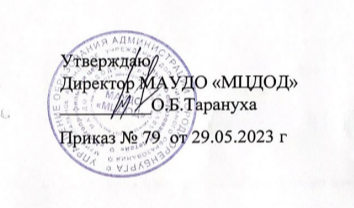 1 год обучения «Стартовый уровень»2-3 год обучения«Базовый уровень»Предполагает  использование и реализацию общедоступных и универсальных форм организации материала, минимальную сложность предполагаемого для освоения содержания программы, изучение материала начинается с основ техники исполнения; развития музыкально – слуховых представлений: ладового чувства, чувства ритма эстетики эстрадного вокала, видов звуковедения, техники голоса, музыкальная память.«Стартовый уровень» длится один год, это учащиеся в возрасте от 8 до 10 лет. К концу этого этапа «стартового уровня», у учащихся формируются некоторые вокально-хоровые навыки, а также умение свободно двигаться по сцене.Реализация программы на стартовом уровне направлена на формирование комплекса музыкальных способностей, эмоциональную отзывчивость на музыку, обогащение переживаний ребёнка.Содержательно-тематическое направление программы «Вокально-эстрадный ансамбль» помогает расширить знания, умения и навыки учащихся в области вокального исполнительства, изучение технологий эстрадной манеры исполнения, видов звуковедения, техники голоса. «Базовый уровень» длится 2 года, это учащиеся от 11 до 16 лет. На данном этапе развития совершенствуются все навыки, приобретенные в процессе обучения, повышается уровень исполнительского, актерского мастерства, сценического движения.Реализация программы на данном уровне освоения предполагает развитие творческих способностей учащихся, расширение  информированности учащихся в области музыкального искусства эстрады, обогащение навыкам: сценического движения, ансамблевого и сольного пения, основам ритмики, вокальным навыкам и правилам дыхания. Получить возможность раскрыть свои способности через общение и концертную деятельность; получить навыки коллективной деятельности, культуры поведения, возможности правильной организации досуга; научится лучше понимать, любить и чувствовать музыкальное искусство; приобрести чувство собственного достоинства, и умение творчески подходить ко всему в мире.№Название  разделов и темТеорияПрактикаКол-во часов всегоФорма аттестации/контроля Формы обучения1Ансамбль1.1Вводное занятие. Введение в мир музыки.Инструктаж по технике безопасности.Формирование первоначальных слуховых представлений1-1              Опрос             офлайн1.2Дыхание – основа пения358Упражненияонлайн/офлайн1.3Развитие вокально- хоровых навыков247Упражнения онлайн/офлайн1.4Дикция и артикуляция358Упражненияонлайн/офлайн1.5Ансамбль и строй. Выработка унисона.357Упражненияонлайн/офлайн1.6Певческая установка257Показ педагогомонлайн/офлайн1.7Работа над песенным материалом. Изучение  репертуара33033Исполнение произведений онлайн/офлайн      1.8Итоговое  занятие-11Первый аншлагофлайнИтого 175572 № Название  разделов и темТеорияПрактикаКол-во часов всегоФорма аттестации /контроляФормы обучения 1Ансамбль1.1Вводное занятие. Инструктаж по технике безопасности.Восприятие музыки1-1Опросонлайн/офлайн1.2Устойчивое пение двухголосия. 268Показ голосом педагога, повтор учеником.онлайн/офлайн     1.3Современная песня. Дыхание – основа пения268Упражненияонлайн/офлайн     1.4Ритм – как основа музыкального слуха31417Прослушивание и повтор ритма онлайн/офлайн     1.5Работа над дикцией178Музыкальные упражнения – скороговорки.онлайн/офлайн     1.6Работа над сценическим образом268Показ педагога, повтор учеником.онлайн/офлайн     1.7Изучение репертуара41721Исполнение произведенийонлайн/офлайн1.8Итоговое занятие -11Технический  зачетонлайн/офлайнИтого:155772№Название  разделов и темТеорияПрактикаКол-во часов всего    Форма аттестации /контроляФорма обучения      1.Ансамбль    1.1Вводное занятие. Инструктаж по технике безопасности.1-1Опросонлайн/офлайн    1.2Музыкально–ритмические навыки156Показ и повтор ритмического рисунка  изучаемой песнионлайн/офлайн    1.3Дикция. Выразительность в исполнении279Попевки – скороговоркионлайн/офлайн    1.4Устойчивое пение двухголосия. Элементы трёхголосия.-77Слушание плюсовой фонограммы, повтор своим голосом под минус.онлайн/офлайн    1.5Умение работать с микрофоном178Показ педагога, повтор учеником.онлайн/офлайн    1.6Вокально-хоровая работа21416Музыкальные упражненияонлайн/офлайн    1.7Изучение репертуара. Произведения композиторов Оренбургской области41014Исполнение репертуараонлайн/офлайн    1.8Репетиционная деятельность-1010Исполнение репертуараонлайн/офлайн    1.9Итоговый зачёт-11Технический зачётонлайн/офлайнИтого:    11     61      72- проявляют интерес к организации работы на уроках во внеурочное время;
- проявляют интерес к самоорганизации и самоконтролю, умению концентрировать внимание, слух, мышление, память;- проявляют интерес к певческой деятельности и к музыке в целом.- проявляют интерес к трудолюбию, целеустремлённости и упорству в достижении поставленных целей;
- проявляют интерес к  нравственным  гуманистическим  нормам  жизни и поведения;
- проявляют интерес к культурной толерантности через вхождение в музыкальное искусство различных национальных традиций, стилей, эпох;
- проявляют интерес к современному музыкальному искусству;Метапредметные- развиты навыки пения в унисон;- развиты коммуникативные навыки в совместной деятельности со сверстниками и взрослыми;- развито адекватное восприятие оценки педагога.- развиты музыкально-ритмические навыки (передача ритмического   рисунка, мелодии).- развито певческое дыхание;- развит  голос: его силы, диапазон, беглость тембральных и регистровых
возможностей;
- развиты:  слух, музыкальная память, чувство метроритма;
- развиты: гармонический и полифонический слух;
- развита  исполнительская сценическая выдержка;
- развиты:  художественный  вкус, оценочно музыкальное мышление;
- развит устойчивый  интерес к вокально-исполнительской культуре
- развито духовно- нравственное воспитание;
Предметные результатыЗнают:- навыки певческой установки- правильное певческое дыхание;- правила техники безопасности при работе с усилительной аппаратурой; - требования к уровню развития музыкально-слуховых представлений, ладового чувства, чувства ритма;Умеют:- правильно держать корпус при пении;- исполнять песни с эмоциональной отзывчивостью;- брать правильное певческое дыхание;- различать звуки по высоте.Имеют:- первоначальный опыт эмоционального постижения эстрадного творчества, вокальных традиций.-  первоначальные умения и навыки в области пения и  ритмического движения;Личностныерезультаты- сформировано чувство прекрасного на основе современного музыкального материала;- сформированы навыки самоорганизации и самоконтроля- сформировано чувство патриотизма;- сформировано чувство ответственности за порученное дело;- сформирована  культура музыкального исполнения и сценического поведения;Сформирована эмоциональная отзывчивость на музыку.- сформирована эмоциональная выразительность, раскрепощенность;- сформировано уважительное отношение к традициям и культуре своего народа и других народов мира.Метапредметныеразвиты:базовые музыкально-слуховые представления (слух, память, чувство ритма) детей; развиты навыки 2-х голосного пения;развиты: артистическая смелость, умение держаться на сцене;развиты: самостоятельность, инициатива, смелость и творческая активность;развит музыкально-эстетический вкус;ПредметныерезультатыЗнают:- вокально-технические приёмы; - технологии эстрадной манеры пения и эстетику эстрадного вокала;Умеют:- слышать сильную и слабую доли в музыке и воспроизводить ритмический рисунок (хлопки, притопы, прихлопы) в песне;Имеют навык:- сольного исполнения с наиболее эффективным и правильным использованием приобретенных вокальных и слуховых навыков.Личностныерезультаты- сформирован  интерес к певческой деятельности и к музыке в целом;          - сформированы потребности  творческого самовыражения;-  сформировано  чувство любви к исполняемому вокальному произведению.- сформированы: навыки 2-х и 3-х-голосного пения;- сформированы: настойчивость, выдержка, трудолюбие, целеустремленность;- сформировано положительное и осознанное отношение к конкурсам и концертным выступлениям, как к форме творческого и личного роста.- сформирована  ориентация в сфере нравственных отношений внутри коллектива;Метапредметные-  развиты музыкальные способности (слух, память, чувство ритма, ладовое чувство);- развиты: артистичность,  пластичность, выразительность и  свобода   исполнения;- развито: художественный вкус, музыкальное мышление;       - развит интерес к вокальному исполнительству;ПредметныерезультатыЗнают:-основы техники исполнения: дыхание, дикцию и артикуляцию, интонацию и слуховоое восприятие;Умеют:- раскрывать художественное содержание произведения;    - формировать исполнительскую деятельность (эстрадный вокал); - грамотно передавать эмоциональный характер     произведения;Имеют навык:      - совершенствовать речевой аппарат;      - работы с техникой ( микрофонами и т.д.);      - выразительного исполнения вокальных произведений;   - сценического выступления.   - работы в ансамбле.№ п/пДата проведенияВремя проведенияТема занятияКол-во часовФорма занятияМесто проведениеФорма контроля1.Вводное занятие. Инструктаж по технике безопасности.Восприятие музыки. Цель и задачи обучения. Мир музыки.1 часОфлайн/онлайн.. Беседа..СОШ № 78Практическое задание Опрос2.Устойчивое пение двухголосия.1 часОфлайн/онлайнПрактическое занятие/Видео- занятиеСОШ № 78Практическое задание Слуховой анализ . Упражнения.Видео – занятие/ Обратная связь.3.Устойчивое пение двухголосияРассказ и показ двухголосных произведений.1 часОфлайн/онлайнПрактическое занятие/Видео- занятиеСОШ № 78Практическое задание Слуховой анализ . Упражнения.Видео – занятие/ Обратная связь.4.Устойчивое пение двухголосия..Пение двухголосных попевок и произведений.1 часОфлайн/онлайнПрактическое занятие/Видео- занятиеСОШ № 78Практическое задание Слуховой анализ . Упражнения.Видео – занятие/ Обратная связь.5.Устойчивое пение двухголосия..1 часОфлайн/онлайнПрактическое занятие/Видео- занятиеСОШ № 78Практическое задание Слуховой анализ . Упражнения.Видео – занятие/ Обратная связь.6.Устойчивое пение двухголосия..1 часОфлайн/онлайнПрактическое занятие/Видео- занятиеСОШ № 78Практическое задание Слуховой анализ . Упражнения.Видео – занятие/ Обратная связь.7.Устойчивое пение двухголосия.1 часОфлайн/онлайнПрактическое занятие/Видео- занятиеСОШ № 78Практическое задание Слуховой анализ . Упражнения.Видео – занятие/ Обратная связь.8.Устойчивое пение двухголосия.1 часОфлайн/онлайнПрактическое занятие/Видео- занятиеСОШ № 78Практическое задание Слуховой анализ . Упражнения.Видео – занятие/ Обратная связь.9.Устойчивое пение двухголосия.1 часОфлайн/онлайнПрактическое занятие/Видео- занятиеСОШ № 78Практическое задание Слуховой анализ . Упражнения.Видео – занятие/ Обратная связь.10.Современная песня. Дыхание – основа пения.1 часОфлайн/онлайнПрактическое занятие/Видео- занятиеСОШ № 78Практическое задание Слуховой анализ . Упражнения.Видео – занятие/ Обратная связь11.Современная песня. Дыхание – основа пения.Сообщение об авторах музыки и слов, раскрытие содержания музыки и текста, актуальности песни, особенностей художественного образа, музыкально-выразительных и исполнительских средств, замысел произведения.1 часОфлайн/онлайнПрактическое занятие/Видео- занятиеСОШ № 78Практическое задание Слуховой анализ . Упражнения.Видео – занятие/ Обратная связь12.Современная песня. Дыхание – основа пения. Понятие, что такое аккомпанемент, фонограмма.1 часОфлайн/онлайнПрактическое занятие/Видео- занятиеСОШ № 78Практическое задание Слуховой анализ . Упражнения.Видео – занятие/ Обратная связь13.Современная песня. Дыхание – основа пения Разучивание и совершенствование учебного материала разногохарактера.1 часОфлайн/онлайнПрактическое занятие/Видео- занятиеСОШ № 78Практическое задание Слуховой анализ . Упражнения.Видео – занятие/ Обратная связь14.Современная песня. Дыхание – основа пения. Пение по фразам.  Равномерное, свободное дыхание, способствующее естественной координации всех систем, участвующих в голосообразовании.1 часОфлайн/онлайнПрактическое занятие/Видео- занятиеСОШ № 78Практическое задание Слуховой анализ . Упражнения.Видео – занятие/ Обратная связь15.Современная песня. Дыхание – основа пения. Работа дыхательных мышц во время пения, работа гортани и резонаторов.1 часОфлайн/онлайнПрактическое занятие/Видео- занятиеСОШ № 78Практическое задание Слуховой анализ . Упражнения.Видео – занятие/ Обратная связь16.Современная песня. Дыхание – основа пения Фонация и дыхание.1 часОфлайн/онлайнПрактическое занятие/Видео- занятиеСОШ № 78Практическое задание Слуховой анализ . Упражнения.Видео – занятие/ Обратная связь17.Современная песня. Дыхание – основа пения. Стабилизация гортани в пении. Работа над чистотой интонирования по интервалам. Исполнение без сопровождения. Исполнение группой, по ролям.1 часОфлайн/онлайнПрактическое занятие/Видео- занятиеСОШ № 78Практическое задание Слуховой анализ . Упражнения.Видео – занятие/ Обратная связь18.Ритм – как основа музыкального слуха1 часОфлайн/онлайнПрактическое занятие/Видео- занятиеСОШ № 78Практическое задание Слуховой анализ . Упражнения.Видео – занятие/ Обратная связь19.Ритм – как основа музыкального слуха. Понятие простейших ритмов. Понятие «Метр».1 часОфлайн/онлайнПрактическое занятие/Видео- занятиеСОШ № 78Практическое задание Слуховой анализ . Упражнения.Видео – занятие/ Обратная связь20.Ритм – как основа музыкального слуха Музыкально – ритмический рисуно.1 часОфлайн/онлайнПрактическое занятие/Видео- занятиеСОШ № 78Практическое задание Слуховой анализ . Упражнения.Видео – занятие/ Обратная связь21.Ритм – как основа музыкального слуха. Понятие музыкально – ритмического рисунка.1 часОфлайн/онлайнПрактическое занятие/Видео- занятиеСОШ № 78Практическое задание Слуховой анализ . Упражнения.Видео – занятие/ Обратная связь22.Ритм – как основа музыкального слуха .Понятие «Сильная доля».1 часОфлайн/онлайнПрактическое занятие/Видео- занятиеСОШ № 78Практическое задание Слуховой анализ . Упражнения.Видео – занятие/ Обратная связь23.Ритм – как основа музыкального слуха .Понятие сильной доли в музыкальном произведении1 часОфлайн/онлайнПрактическое занятие/Видео- занятиеСОШ № 78Практическое задание Слуховой анализ . Упражнения.Видео – занятие/ Обратная связь24.Ритм – как основа музыкального слуха. Чёткая передача ходьбой на месте и хлопками чёткий ритм марша.1 часОфлайн/онлайнПрактическое занятие/Видео- занятие.СОШ № 78Практическое задание Слуховой анализ . Упражнения.Видео – занятие/ Обратная связь25.Ритм – как основа музыкального слуха. Простейшие ритмы в музыке.1 часОфлайн/онлайнПрактическое занятие/Видео- занятиеСОШ № 78Практическое задание Слуховой анализ . Упражнения.Видео – занятие/ Обратная связь26.Ритм – как основа музыкального слуха. Чувство ритма в разнохарактерной музыке.1 часОфлайн/онлайнПрактическое занятие/Видео- занятие.СОШ № 78Практическое задание Слуховой анализ . Упражнения.Видео – занятие/ Обратная связь27.Ритм – как основа музыкального слуха. Разучивание песни – игры «Настоящий музыкант», направленной на выявление развития чувства ритма и метрической моторной регуляции в соответствии с изменяющимся темпом.1 часОфлайн/онлайнПрактическое занятие/Видео- занятие.СОШ № 78Практическое задание Слуховой анализ . Упражнения.Видео – занятие/ Обратная связь28.Ритм – как основа музыкального слуха1 часОфлайн/онлайнПрактическое занятие/Видео- занятиеСОШ № 78Практическое задание Слуховой анализ . Упражнения.Видео – занятие/ Обратная связь29.Ритм – как основа музыкального слуха1 часОфлайн/онлайнПрактическое занятие/Видео- занятиеСОШ № 78Практическое задание Слуховой анализ . Упражнения.Видео – занятие/ Обратная связь30.Ритм – как основа музыкального слуха1час.Офлайн/онлайнПрактическое занятие/Видео- занятиеСОШ № 78Практическое задание Слуховой анализ . Упражнения.Видео – занятие/ Обратная связь31.Ритм – как основа музыкального слуха1 часОфлайн/онлайнПрактическое занятие/Видео- занятиеСОШ № 78Практическое задание Слуховой анализ . Упражнения.Видео – занятие/ Обратная связь32.Ритм – как основа музыкального слуха1 часОфлайн/онлайнПрактическое занятие/Видео- занятиеСОШ № 78Практическое задание Слуховой анализ . Упражнения.Видео – занятие/ Обратная связь33.Ритм – как основа музыкального слуха1 часОфлайн/онлайнПрактическое занятие/Видео- занятиеСОШ № 78Практическое задание Слуховой анализ . Упражнения.Видео – занятие/ Обратная связь34.Ритм – как основа музыкального слуха1 часОфлайн/онлайнПрактическое занятие/Видео- занятиеСОШ № 78Практическое задание Слуховой анализ . Упражнения.Видео – занятие/ Обратная связь35.Работа над дикцией.Пение и дикция.1 часОфлайн/онлайнПрактическое занятие/Видео- занятиеСОШ № 78Практическое задание Слуховой анализ . Упражнения.Видео – занятие/ Обратная связь.36.Работа над дикцией Певческий уклад артикуляционных органов при образовании гласных звуков в пении, его отличие от речевых в акустике.1 часОфлайн/онлайнПрактическое занятие/Видео- занятиеСОШ № 78Практическое задание Слуховой анализ .Упражнения.Видео – занятие/ Обратная связь37.Работа над дикцией. Музыкальные распевки в пределах терции в мажоре и миноре; выравнивание гласных и согласных звуков, правильное произношение сочетаний звуков.1 часОфлайн/онлайнПрактическое занятие/Видео- занятиеСОШ № 78Практическое задание Слуховой анализ . Упражнения.Видео – занятие/ Обратная связь38.Работа над дикцией. Работа органов речевого аппарата: ротовая полость с языком, мягким нёбом, нижней челюстью, глотка, гортань.1 часОфлайн/онлайнПрактическое занятие/Видео- занятие.СОШ № 78Практическое задание Слуховой анализ . Упражнения.Видео – занятие/ Обратная связь39.Работа над дикцией. Работа над артикуляцией.1 часОфлайн/онлайнПрактическое занятие/Видео- занятие.СОШ № 78Практическое задание Слуховой анализ . Упражнения.Видео – занятие/ Обратная связь.40.Работа над дикцией. Работа артикуляционного аппарата, певческая установка гортани путём распевок – упражнений.1 часОфлайн/онлайнПрактическое занятие/Видео- занятие.СОШ № 78Практическое задание Слуховой анализ . Упражнения.Видео – занятие/ Обратная связь.41.Работа над дикцией.1 часОфлайн/онлайнПрактическое занятие/Видео- занятиеСОШ № 78Практическое задание Слуховой анализ . Упражнения.Видео – занятие/ Обратная связь.42.Работа над дикцией1 часОфлайн/онлайнПрактическое занятие/Видео- занятие.СОШ № 78Практическое задание Слуховой анализ . Упражнения.Видео – занятие/ Обратная связь.43.Работа над сценическим образом. Закрепление ранее усвоенного материала;1 часОфлайн/онлайнПрактическое занятие/Видео- занятиеСОШ № 78Практическое задание Слуховой анализ . Упражнения.Видео – занятие/ Обратная связь.44.Работа над сценическим образом..Воссоздание сценического образа исполнителя песни;1 часОфлайн/онлайнПрактическое занятие/Видео- занятиеСОШ № 78Практическое задание Слуховой анализ . Упражнения.Видео – занятие/ Обратная связь.45.Работа над сценическим образом..Практическое осуществление сценического образа исполняемой песни.1 часОфлайн/онлайнПрактическое занятие/Видео- занятиеСОШ № 78Практическое задание Слуховой анализ . Упражнения.Видео – занятие/ Обратная связь.46.Работа над сценическим образом.1 часОфлайн/онлайнПрактическое занятие/Видео- занятиеСОШ № 78Практическое задание Слуховой анализ . Упражнения.Видео – занятие/ Обратная связь.47.Работа над сценическим образом.1 часОфлайн/онлайнПрактическое занятие/Видео- занятиеСОШ № 78Практическое задание Слуховой анализ . Упражнения.Видео – занятие/ Обратная связь.48.Работа над сценическим образом1 часОфлайн/онлайнПрактическое занятие/Видео- занятиеСОШ № 78Практическое задание Слуховой анализ . Упражнения.Видео – занятие/ Обратная связь.49.Работа над сценическим образом.1 часОфлайн/онлайнПрактическое занятие/Видео- занятиеСОШ № 78Практическое задание Слуховой анализ . Упражнения.Видео – занятие/ Обратная связь.50.Работа над сценическим образом1 часОфлайн/онлайнПрактическое занятие/Видео- занятиеСОШ № 78Практическое задание Слуховой анализ . Упражнения.Видео – занятие/ Обратная связь.51.Изучение репертуара. Качество звучания детского голоса: тембральное, интонационное и динамическое. 1 часОфлайн/онлайнПрактическое занятие/Видео- занятиеСОШ № 78Практическое задание Слуховой анализ . Упражнения.Видео – занятие/ Обратная связь52.Изучение репертуара. Исполнение произведений с применением грудного звукообразования, 1 часОфлайн/онлайнПрактическое занятие/Видео- занятиеСОШ № 78Практическое задание Слуховой анализ . Упражнения.Видео – занятие/ Обратная связь53.Изучение репертуара.. Использованием форте и пиано.1 часОфлайн/онлайнПрактическое занятие/Видео- занятиеСОШ № 78Практическое задание Слуховой анализ . Упражнения.Видео – занятие/ Обратная связь54.Изучение репертуара. Работа над интонационной точностью.1 часОфлайн/онлайнПрактическое занятие/Видео- занятиеСОШ № 78Практическое задание Слуховой анализ . Упражнения.Видео – занятие/ Обратная связь55.Изучение репертуара. Упражнения на развитие чистой интонации, работа над формированием вокально-интонационных навыков..1 часОфлайн/онлайнПрактическое занятие/Видео- занятиеСОШ № 78Практическое задание Слуховой анализ . Упражнения.Видео – занятие/ Обратная связь56.Изучение репертуара.1 часОфлайн/онлайнПрактическое занятие/Видео- занятиеСОШ № 78Практическое задание Слуховой анализ . Упражнения.Видео – занятие/ Обратная связь57.Изучение репертуара1 часОфлайн/онлайнПрактическое занятие/Видео- занятиеСОШ № 78Практическое задание Слуховой анализ . Упражнения.Видео – занятие/ Обратная связь58.Изучение репертуара1 часОфлайн/онлайнПрактическое занятие/Видео- занятиеСОШ № 78Практическое задание Слуховой анализ . Упражнения.Видео – занятие/ Обратная связь59.Изучение репертуара1 часОфлайн/онлайнПрактическое занятие/Видео- занятиеСОШ № 78Практическое задание Слуховой анализ . Упражнения.Видео – занятие/ Обратная связь60.Изучение репертуара1 часОфлайн/онлайнПрактическое занятие/Видео- занятиеСОШ № 78Практическое задание Слуховой анализ . Упражнения.Видео – занятие/ Обратная связь61.Изучение репертуара1 часОфлайн/онлайнПрактическое занятие/Видео- занятиеСОШ № 78Практическое задание Слуховой анализ . Упражнения.Видео – занятие/ Обратная связь62.Изучение репертуара1 часОфлайн/онлайнПрактическое занятие/Видео- занятиеСОШ № 78Практическое задание Слуховой анализ . Упражнения.Видео – занятие/ Обратная связь63Изучение репертуара1 часОфлайн/онлайнПрактическое занятие/Видео- занятиеСОШ № 78Практическое задание Слуховой анализ . Упражнения.Видео – занятие/ Обратная связь64.Изучение репертуара1 часОфлайн/онлайнПрактическое занятие/Видео- занятиеСОШ № 78Практическое задание Слуховой анализ . Упражнения.Видео – занятие/ Обратная связь65.Изучение репертуара1 часОфлайн/онлайнПрактическое занятие/Видео- занятиеСОШ № 78Практическое задание Слуховой анализ . Упражнения.Видео – занятие/ Обратная связь66.Изучение репертуара1 часОфлайн/онлайнПрактическое занятие/Видео- занятие.СОШ № 78Практическое задание Слуховой анализ . Упражнения.Видео – занятие/ Обратная связь67.Изучение репертуара1 часОфлайн/онлайнПрактическое занятие/Видео- занятиеСОШ № 78Практическое задание Слуховой анализ . Упражнения.Видео – занятие/ Обратная связь68.Изучение репертуара1 часОфлайн/онлайнПрактическое занятие/Видео- занятиеСОШ № 78Практическое задание Слуховой анализ . Упражнения.Видео – занятие/ Обратная связь69.Изучение репертуара1 часОфлайн/онлайнПрактическое занятие/Видео- занятиеСОШ № 78Практическое задание Слуховой анализ . Упражнения.Видео – занятие/ Обратная связь70Изучение репертуара1 часОфлайн/онлайнПрактическое занятие/Видео- занятие.СОШ № 78Практическое задание Слуховой анализ . Упражнения.Видео – занятие/ Обратная связь71.Изучение репертуара1 часОфлайн/онлайнПрактическое занятие/Видео- занятиеСОШ № 78Практическое задание Слуховой анализ . Упражнения.Видео – занятие/ Обратная связь72.Итоговое занятие.1 часОфлайн/онлайнПрактическое занятие/Видео- занятиеСОШ № 78Онлайн – итоговое занятие. Отчётный концерт.ДиагностикаОсновные параметрыПериодСпособПервичнаястепень интересов и уровень подготовленности детей к занятиямсентябрь, октябрьнаблюдениеПервичнаяприродные физические данные каждого ребенкасентябрь, октябрьнаблюдениеПервичнаяуровень развития общей культуры ребенкасентябрь, октябрьнаблюдениеПромежуточнаявысокий уровень исполнения песенного произведениядекабрьконцертная деятельность;конкурсы, фестивали, смотрыПромежуточнаястепень развития интеллектуальных, художественно-творческих способностей ребенка, его личностных качествдекабрьконцертная деятельность;конкурсы, фестивали, смотрыПромежуточнаяуровень развития общей культуры ребенкадекабрьконцертная деятельность;конкурсы, фестивали, смотрыИтоговаявысокий уровень исполнения песенного произведениямайконцертная деятельность;конкурсы, фестивали, смотрыИтоговаястепень развития интеллектуальных, художественно-творческих способностей ребенка, его личностных качествмайконцертная деятельность;конкурсы, фестивали, смотрыИтоговаяуровень развития общей культуры ребенкамайконцертная деятельность;конкурсы, фестивали, смотры№Вид  контроляСроки  выполнения1.2.3.Входящий контроль ПрослушиваниеТворческий отчётУчастие  в  концертных мероприятиях.сентябрьдекабрьянварь-май  №  Вид контроля  Сроки выполнения  1.

2.3.  Зачетное занятие «Песенные жанры»
Отчёт полугодовой, годовой
Участие в конкурсах, фестивалях, смотрах различного уровня  ноябрь
декабрь
в течение года    №  Вид контроля  Сроки выполнения  1.
2.
3.  Зачётная занятие «Музыкальная грамотность»
Отчёт полугодовой, годовой
Участие в конкурсах, фестивалях, смотрах различного уровня  ноябрь
январь, май
в течение года  1 задание2 задание3 задание4 заданиеИтогоКомпоненты музыкальных способностейКритерии оценки компонентов музыкальных способностейI. Музыкальный слух.Чистое интонирование мелодической линии, чувство лада.Владение широким диапазоном голоса.Слуховое внимание.II. Музыкальная память.Запоминание, узнавание и воспроизведение музыкального материала.Наличие музыкального "багажа" памяти и умение им пользоваться.III. Чувство ритма.1.Точность, четкость передачи ритмического рисунка.IV. Музыкальное движение.1. Запас танцевальных движений, умений с их помощью передавать характер того или иного образа.V. Творческие навыки.Умение сочинить мелодию, ритмический рисунок.Умение образно мыслить и передавать свои чувства в разных видах музыкальной деятельности (пении, движении, игре на музыкальных инструментах) различными выразительными средствами.КомпонентУровниУровниУровни1.Музыкальный слухВысокийСреднийНизкий1.Музыкальный слух-чистое интонирование мел.линии;-слуховое внимание;-широкий диапазон голоса не менее (6-7 звуков).-правильное интонирование отдельных отрывков;-улучшение после повторного показа;-небольшой диапазон голоса (4 звука);-слуховое внимание отрывочное.-не чистое интонирование;-отсутствие диапазона голоса;-нет слухового внимания.2.Чувство ритма.-четкая точная передача ритмического рисунка.-передача отдельных элементов ритмического рисунка;-улучшение показателей после повторного показа.-нет точности передачи ритмического рисунка;-нет улучшений показателей после повторного показа3. Музыкальная память.-быстрое запоминание, узнавание, воспроизведение музыкального материала;-наличие музыкального "багажа" памяти.-неточное запоминание и воспроизведение музыкального материала;-небольшой запас музыкального "багажа" памяти.несформированность навыков запоминания, воспроизведения, узнавания музыкального материала;-отсутствие музыкального "багажа" памяти.4.Музыкальное движение.-большой запас танцевальных движений; - умение передать характер образа.-ограниченный запас танцевальных.движений;-неумение передать характер образа.-отсутствие запаса танцевальных движений.5. Творческие навыки.-умение досочинить мелодию, ритмический рисунок.-неуверенность в сочинении мелодии, ритмического рисунка.-отсутствие навыка сочинения мелодии, ритмического  рисунка.№п/пФ.И.О ребенкаДата рожд.Основные музыкальные компетенцииОсновные музыкальные компетенцииОсновные музыкальные компетенцииОсновные музыкальные компетенцииОсновные музыкальные компетенцииОсновные музыкальные компетенцииОсновные музыкальные компетенцииОсновные музыкальные компетенцииОсновные музыкальные компетенцииОсновные музыкальные компетенцииОсновные музыкальные компетенцииОсновные музыкальные компетенцииОсновные музыкальные компетенцииОсновные музыкальные компетенцииОсновные музыкальные компетенции№п/пФ.И.О ребенкаДата рожд.ЗвукообразованиеЗвукообразованиеЗвукообразованиеМуз.памятьМуз.памятьМуз.памятьГолосовые данныеГолосовые данныеГолосовые данныеДикцияДикцияДикцияАртистичностьАртистичностьАртистичность№п/пФ.И.О ребенкаДата рожд.стистистистисти12345ИтогоИтогоПоказателиВысокий уровеньСредний уровеньНизкий уровеньЗвукообразованиеСпособен воспроизвести одинаково правильно звучание гласных и согласных буквНе совсем одинаково воспроизводит гласные/согласные звукиНе способен воспроизвести одинаково правильно звучание гласных и согласных букв.Не способен воспроизвести одинаково правильно звучание гласных и согласных букв.Музыкальная памятьУмение воспроизводить более точно музыкальный материалНе точно воспроизводит музыкальный материалНе умеет воспроизводить музыкальный материалНе умеет воспроизводить музыкальный материалГолосовые данныеЛегкое звучание с использованием голосовых резонаторов. Хорошая кантилена, прекрасное звучаниеХорошая, но не совсем четкая кантиленаНет четкого интонирования, не воспроизводит отдельные ноты Нет четкого интонирования, не воспроизводит отдельные ноты ДикцияЧетко произносит согласные и гласные звуки с соблюдением орфоэпических норм,  правильно ставит ударения в словах, а также соблюдает в речи правила логики. Ясная, четкая дикция, свободный артикуляционный аппаратНе все гласные и согласные звуки произносит четко, не совсем правильно ставит ударения. Ясная, не совсем четкая дикция, свободный артикуляционный аппаратВялая работа артикуляционного аппарата снимает звук с дыхания, нарушает чистоту интонированияВялая работа артикуляционного аппарата снимает звук с дыхания, нарушает чистоту интонированияАртистичность Выступает ярко, эмоционально и убедительно в вокальном и техническом плане.Есть ошибки в техническом плане, но в целом передает эмоциональность и убедительность исполняемого произведения Чувствуется неуверенность, неловкость в исполнении народных композиций на сценеСлух Память Ритм Голос Примечание программа на I полугодиеначалоокончаниерезультатвыполнение планапрограмма на II полугодиеНачалоОкончаниерезультатВыполнение планаРассказУпражнениеЖила-была маленькая Лошадка. Она очень любила бегать. Вот так.Дети быстро «щелкают» языком на полуулыбке (высоко).Лошадка жила со своей мамой - доброй и красивой Лошадью. Ходила она так.Дети медленно «щелкают» языком, вытянув губы (низко).И очень часто Лошадка любила бегать с мамой наперегонки.Поочередно высоко – низко, быстро – медленно «щелкать» языком.Но однажды подул сильный ветер.Активный долгий вдох через рот 4 раза.Лошадка подошла к своей маме и спросила: «Можно мне погулять?»От нижнего звука «у» до верхнего «о». «У» - «о»? «Да куда же ты пойдешь? – ответила мама, - на улице сильный ветер».От верхнего «о» к нижнему «у». «О» - «у»?Но Лошадка не послушалась и побежала«Щелкать» высоко.Вдруг она увидела на полянке красивый цветок. «Ах, какая прелесть», - подумала Лошадка, подбежала к цветку и стала его нюхать.Вдох через нос – легкий, бесшумный, выдох – через рот со звуком «а» медленно 4 раза.Только это был не цветок, а красивая бабочка. Она вспорхнула и улетела. А Лошадка поскакала дальше.«Щелкать» высоко.Вдруг Лошадка услыхала странный звук.Долгий звук «ш – ш – ш».«Подойду-ка я поближе», - решила Лошадка.«Щелкать» высоко.Это была большая змея, которая ползла по дереву, она очень напугала Лошадку.Звук «ш» короткий по 4 раза.Во время прогулки Лошадка слышала множество необычных звуков. Вот пробежал ежик.Звук «ф» по 4 раза.Застрекотал кузнечик.Звук «ц» по 4 раза.Пролетел жук.Звук «ж» продолжительный.За ним комар.Звук «з» продолжительный.А ветер дул все сильнее и сильнее.Продолжительный выдох.Лошадка замерзла.Звук «брр» 4 раза.И побежала домой.«Щелкать» высоко.Навстречу Лошадке вышла ее добрая мама.«Щелкать» низко медленно.Она стала согревать Лошадку.Бесшумный выдох на ладоши через открытый рот 4 раза.Купилaбaбуся бусы Мapусе.Селaмышкa в уголок, съелaбубликa кусок.Чеpной ночью чеpный кот           Пpыгнул в чеpный дымоход.Собирала Маргарита маргаритки на горе,Растеряла Маргарита маргаритки на траве.Проворонила ворона вороненка.Добры бобры идут в боры.Ты, сверчок, сверчи, сверчи,Сверчать сверчаток научи.Чеpепaхa, не скучaя, чaс                                      Сидит зaчaшкойчaя.Свил паук гамак в уголке,Чтобы мухи, просто такпокачались в гамаке.